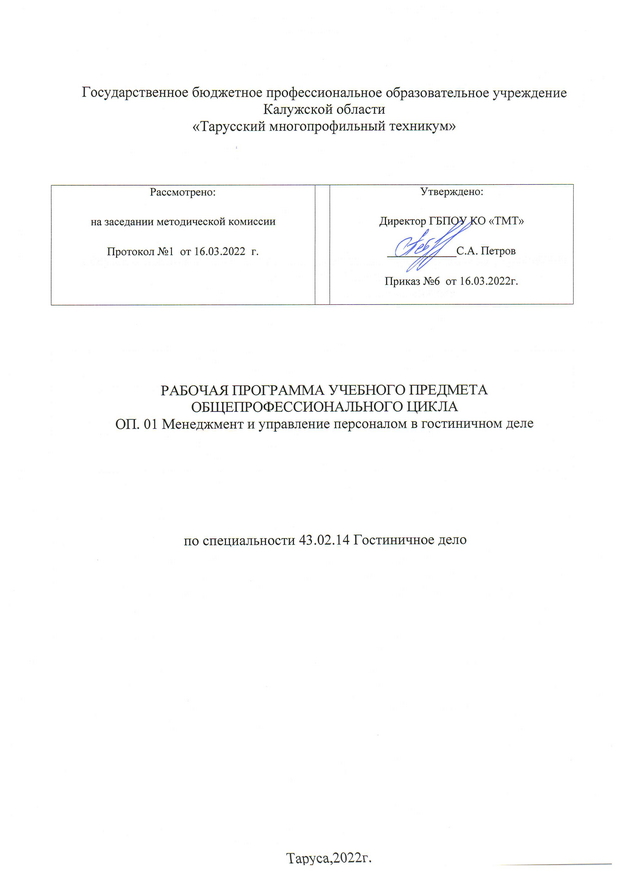 Программа учебной дисциплины разработана на основе Федерального государственного образовательного стандарта среднего профессионального образования (далее – ФГОС СПО) по специальности 43.02.14 Гостиничное дело (Приказ Минобрнауки России от 09.12.2016 N 1552 "Об утверждении федерального государственного образовательного стандарта среднего профессионального образования по специальности 43.02.14 Гостиничное дело"(Зарегистрировано в Минюсте России 26.12.2016 N 44974) и примерной программы учебной дисциплины Менеджмент и управление персоналом в гостиничном деле.Содержание программы реализуется в процессе освоения программы подготовки специалистов среднего звена (ППССЗ) по специальности 43.02.14 Гостиничное дело.Организация-разработчик : ГБПОУ КО «Тарусский многопрофильный техникум»Разработчик: Емельянова Л.О.-преподаватель специальных дисциплин.СОДЕРЖАНИЕОБЩАЯ ХАРАКТЕРИСТИКА ПРОГРАММЫ УЧЕБНОЙ ДИСЦИПЛИНЫОбласть применения программы учебной дисциплины ОП. 01 Менеджмент и управление персоналом в гостиничном делеРабочая программа учебной дисциплины ОП. 01 Менеджмент и управление персоналом в гостиничном деле является частью ОПОП в соответствии с ФГОС СПО по специальности43.02.14 Гостиничное дело.Цель и планируемые результаты освоения дисциплины:СТРУКТУРА И СОДЕРЖАНИЕ УЧЕБНОЙ ДИСЦИПЛИНЫОбъем учебной дисциплины и виды учебной работыТематический план и содержание учебной дисциплиныУСЛОВИЯ РЕАЛИЗАЦИИ ПРОГРАММЫ УЧЕБНОЙ ДИСЦИПЛИНЫДля реализации программы учебной дисциплины менеджмент и управление персоналом в гостиничном сервисе предусмотренКабинет «Менеджмента и управления персоналом», оснащенный оборудованием:-учебные места по количеству обучающихся,рабочее место преподавателя,интерактивная доска (учебная доска),технические средствами обучения:персональные компьютеры,мультимедийное оборудование.Информационное обеспечение реализации программыПечатные изданияПолевая М.В., Третьякова А.Н. Управление персоналом в гостиничном сервисе.Учебникдля студ.   учреждений   среднего   проф.   Образования.-М.:   Издательский   центр«Академия», 2018 г.Нормативно-правовые акты:Трудовой Кодекс Российской Федерации. – М., 2012.ГОСТ Р 51185-2014. Туристские услуги. Средства размещения. Общие требования.ГОСТ Р 53423-2009. Туристские услуги. Гостиницы и другие средства размещения туристов. Термины и определения.ГОСТ Р 54603-2011. Услуги средств размещения. Общие требования к обслуживающему персоналу.ГОСТ Р 54606-2011. Услуги малых средств размещения. Общие требования.ГОСТ Р 54599-2011. Услуги средств размещения. Общие требования к услугам санаториев, пансионатов, центров отдыха.ГОСТ Р 55319-2012. Услуги средств размещения. Общие требования к специализированным средствам размещения.ГОСТ Р 55817-2013. Услуги средств размещения. Общие требования к индивидуальным средствам размещения.ГОСТ Р 56184-2014. Услуги средств размещения. Общие требования к хостелам.Постановление Правительства РФ от 9 октября 2015г. № 1085 «Об утверждении Правил предоставления гостиничных услуг в Российской Федерации».Постановление Правительства Российской Федерации от 18 ноября 2020 г. N 1853 г. Москва "Об утверждении Правил предоставления гостиничных услуг в Российской Федерации"Приказ Министерства культуры РФ от 11.07.2014г. № 1215 «Об утверждении порядка классификации объектов туристской индустрии, включающих гостиницы и иные средства размещения, горнолыжные трассы и пляжи, осуществляемой аккредитованными организациями».Приказ Министерства культуры РФ от 29 апреля 2015г. № 1340 «Об утверждении порядка аккредитации организаций, осуществляющих классификацию объектов туристской индустрии, включающих гостиницы и иные средства размещения, горнолыжные трассы, пляжи».Приказ Минздравсоцразвития РФ от 12.03.2012 N 220н "Об утверждении Единого квалификационного справочника должностей руководителей, специалистов и служащих, раздел "Квалификационные характеристики должностей работников организаций сферы туризма" (Зарегистрировано в Минюсте РФ 02.04.2012 N 23681)15. Кодекс Российской Федерации об административных правонарушениях в целях совершенствования правового регулирования предоставления гостиничных услуг и классификации объектов туристской индустрии" от 05.02.2018 N 16-Электронные издания (электронные ресурсы)Электронный	ресурс	«Федеральный	образовательный	портал	«Экономика. Социология. Менеджмент». Форма доступа: www.ecsocman.edu.ruНаучная	электронная	библиотека	–	доступны	электронные	версии	статей журналов. Форма доступа: http://elibrary.ru/defaultx.asp -Административно-управленческий портал «Менеджмент и маркетинг в бизнесе».Форма доступа: http://www.aup.ru/library/4. КОНТРОЛЬ И ОЦЕНКА РЕЗУЛЬТАТОВ ОСВОЕНИЯ УЧЕБНОЙ ДИСЦИПЛИНЫ1.	ОБЩАЯ ХАРАКТЕРИСТИКА РАБОЧЕЙ ПРОГРАММЫ УЧЕБНОЙ ДИСЦИПЛИНЫСТРУКТУРА И СОДЕРЖАНИЕ УЧЕБНОЙ ДИСЦИПЛИНЫУСЛОВИЯ РЕАЛИЗАЦИИ УЧЕБНОЙ ДИСЦИПЛИНЫ4.	КОНТРОЛЬ И ОЦЕНКА РЕЗУЛЬТАТОВ ОСВОЕНИЯ УЧЕБНОЙ ДИСЦИПЛИНЫКод ПК, ОКУменияЗнанияОК 01распознавать проблему в профессиональном контексте и анализировать ее; определять этапы решения задачи;составить план действия; определить необходимые ресурсы;алгоритмы выполнения работ в профессиональной и смежных областях; методы работы в профессиональной и смежных сферах; структуру плана длярешения задач; порядок оценки результатов решения задач профессиональнойдеятельности.ОК 3выстраивать траектории профессионального и личностного развитиявозможные траектории профессионального развития и самообразованияОК 4организовывать работу коллектива и команды; взаимодействовать с коллегами, руководством, клиентамипсихология коллектива;ПК 1.1.планировать потребность в материальных ресурсах и персонале служб гостиницы; определять численность и функциональные обязанности сотрудников гостиницыметоды планирования труда работников службы (приема и размещения, питания, обслуживания и эксплуатации номерногофонда); методик определения потребностей службы приема и размещения в материальных ресурсах и персонале;ПК 3.1.оценивать и планировать потребность служб гостиницы в материальных ресурсах и персонале; определять численность работников, занятых обслуживанием проживающих гостей, в соответствии установленными нормативами,структуру служб гостиницы; методику определения потребностей службы обслуживания и эксплуатации номерногофонда в материальных ресурсах и персонале;ПК 4.1.оценивать и планировать потребность служб гостиницы в материальных ресурсах и персонале; планировать и прогнозировать;структура и место различных служб в системе управления гостиничным предприятием, взаимосвязь с другими подразделениями гостиницы;функциональные обязанности сотрудников службы;ПК 1.2.проводить тренинги и производственный инструктаж работников различных служб гостиницы; выстраивать системустимулирования и дисциплинарнойправила поведения в конфликтных ситуациях, возникающих в процессефункционирования гостиницы (конфликтные ситуации между сотрудниками гостиницы, между сотрудниками гостиницы и гостями,ответственности работников службы; организовывать процесс работыслужбы;между сотрудниками гостиницы и деловыми партнерами гостиницы, поставщиками иподрядчиками).ПК 3.2.организовывать выполнение и контролировать соблюдение стандартов качества оказываемых услугсотрудниками различных служб гостиницы; рассчитывать нормативы работы горничных;кадровый состав различных служб гостиницы, его функциональные обязанности; требования к обслуживающему персоналу;ПК 4.2.проводить обучение, персонала различных служб гостиницыметодику проведения тренингов для персоналаПК 1.3.контролировать работу сотрудников различных служб гостиницыкритерии и показатели качества обслуживания в различных службахгостиницы; основные и дополнительные услуги, предоставляемые гостиницей;ПК 2.3.контролировать выполнение сотрудниками стандартов обслуживания и регламентовразличных служб гостиницыкритерии и показатели качестваобслуживания; методы оценки качества предоставленных услугПК 3.3.контролировать выполнение сотрудниками стандартов обслуживания и регламентов различных служб гостиницы;контролировать состояние номерного фонда, ведение документации службы, работу обслуживающего персонала по соблюдению техники безопасности на рабочем месте, оказанию первой помощи и действий в экстремальнойситуации;принципы взаимодействия с другими службами отеля; сервисные стандарты housekeeping (стандарты обслуживания и регламенты службы обслуживания иэксплуатации номерного фонда); критерии и показатели качества обслуживания;ПК 4.3.оценивать эффективность работы службы бронирования и продаж; определять эффективность мероприятий по стимулированию сбыта гостиничного продукта; разрабатывать и предоставлять предложения по повышениюэффективности сбыта гостиничного продукта;критерии и методы оценки эффективности работы сотрудников и службы бронирования и продаж;Вид учебной работыОбъем часовОбъем образовательной программы100Суммарная учебная нагрузка во взаимодействии с преподавателем , в том числе100теоретическое обучение50лабораторные работыпрактические занятия50Самостоятельная работаПромежуточная аттестация проводится в форме дифференцированного зачетаНаименование разделов и темСодержание учебного материала и формы организации деятельности обучающихсяОбъем часовОсваиваемые элементы компетенций1234Введение1. Цель, задачи, предмет и основное содержание дисциплины, ее место и роль в системе подготовки руководителей и специалистов гостиничного бизнеса; построение и последовательность обучения по дисциплине; отчетность по дисциплин2Раздел 1. Современное состояние индустрии гостеприимстваРаздел 1. Современное состояние индустрии гостеприимстваТема 1.1.История становления и развития гостиничного делаСодержание учебного материала2Тема 1.1.История становления и развития гостиничного дела1. Формирование и развитие мировой и отечественной индустрии гостеприимства. Современное состояние и основные тенденции развития современной мировой и отечественной гостиничной индустрии.2Тема1.2. Классификация и типология средств размещения в России и за рубежомСодержание учебного материала2Тема1.2. Классификация и типология средств размещения в России и за рубежом1. Классификация средств размещения в России и за рубежом. Краткая характеристика основных групп гостиниц2Тема1.2. Классификация и типология средств размещения в России и за рубежом2. Международные гостиничные цепи. Основные модели организации сетевого бизнеса (в т.ч. франшизы) в гостиничном хозяйстве их значение.Ассоциации и союзы в гостиничной индустрии.2Тема 1.3. Гостиничные услуги их стандартизацияСодержание учебного материала21.2.2.2.3.2.4.2.Тема 1.3. Гостиничные услуги их стандартизация1. Виды услуг в гостиничной деятельности, их особенности и характеристика. Гостиничный продукт: понятие.21.2.2.2.3.2.4.2.Тема 1.3. Гостиничные услуги их стандартизация2. Стандартизация услуг: понятие, цели и задачи. Качество услуги: принципы оценки. Стандарты и контроль качества в гостиничном менеджменте.21.2.2.2.3.2.4.2.Тема 1.3. Гостиничные услуги их стандартизацияТематика практических занятий21.2.2.2.3.2.4.2.Тема 1.3. Гостиничные услуги их стандартизация1.	Анализ требований, предъявляемых к различным средствам размещения.21.2.2.2.3.2.4.2.Раздел 2. Система управления гостиницами и другими средствами размещенияРаздел 2. Система управления гостиницами и другими средствами размещенияТема 2.1.Особенности менеджмента в индустрии гостеприимстваСодержание учебного материала2Тема 2.1.Особенности менеджмента в индустрии гостеприимства1. Сущность, цели, задачи, виды менеджмента на предприятиях гостиничного сервиса. Подходы к определению понятия «менеджмент» Цели и задачи управления гостиничным предприятием2Тема 2.2.Содержание учебного материалаПК 4.2.Теоретические и методологические основы управления1. Основные понятия, категории и объекты управления в гостиничном менеджменте. Принципы управления. Система управления: субъект, объект, прямые и обратные связи. Организация: понятие, виды, признаки. Формальная и неформальная организация.22Теоретические и методологические основы управления2. Внутренняя среда гостиничного предприятия. Системная модель внутренних переменных: цели, задачи, структура, технологии, персонал. Внешняя среда гостиничного предприятия. Понятие, значимость, особенности внешней среды отеля. Особенности влияния на гостиничное предприятие факторов прямого и косвенного воздействия22Тема 2.3. Функции управления гостиничным предприятиемСодержание учебного материала22222 ОК 04ПК 1.1.ПК 3.1.ПК 4.1.ПК 3.2.,ПК 4.2.ПК 2.3.ПК 3.3.ПК 4.3.Тема 2.3. Функции управления гостиничным предприятием1. Функции гостиничного менеджмента: понятие, виды, взаимосвязь. Особенности общих и специальных функций.22222 ОК 04ПК 1.1.ПК 3.1.ПК 4.1.ПК 3.2.,ПК 4.2.ПК 2.3.ПК 3.3.ПК 4.3.Тема 2.3. Функции управления гостиничным предприятием2. Планирование: понятие, значение, классификация, формы, основные стадии. Роль планирования в структурных подразделениях организаций гостиничного сервиса. Виды планов. Методика определения потребности службы в материальных ресурсах и персонале.22222 ОК 04ПК 1.1.ПК 3.1.ПК 4.1.ПК 3.2.,ПК 4.2.ПК 2.3.ПК 3.3.ПК 4.3.Тема 2.3. Функции управления гостиничным предприятием3. Организация и координация деятельности персонала структурного подразделения. Функция организации: понятие, сущность. Распределение задач в организации. Сущностьделегирования. Содержание и виды полномочий и ответственности. Пределы полномочий.22222 ОК 04ПК 1.1.ПК 3.1.ПК 4.1.ПК 3.2.,ПК 4.2.ПК 2.3.ПК 3.3.ПК 4.3.Тема 2.3. Функции управления гостиничным предприятием4. Цели, задачи и принципы организации труда. Формы и виды разделения труда в организации. Сущность и виды нормирования труда.22222 ОК 04ПК 1.1.ПК 3.1.ПК 4.1.ПК 3.2.,ПК 4.2.ПК 2.3.ПК 3.3.ПК 4.3.Тема 2.3. Функции управления гостиничным предприятием5. Организационные структуры управления: понятие, требования, предъявляемые к ним, принципы построения. Структурные подразделения, звенья и ступени управления. Горизонтальное и вертикальное разделение труда в гостиничных предприятиях. Взаимосвязи служб, звеньев и уровней гостиничного предприятия. Виды и функции уровней управления. Централизация и децентрализация управления. Структуру различных служб гостиницы и их взаимосвязь.22222 ОК 04ПК 1.1.ПК 3.1.ПК 4.1.ПК 3.2.,ПК 4.2.ПК 2.3.ПК 3.3.ПК 4.3.Тема 2.3. Функции управления гостиничным предприятием5. Виды организационных структур управления (линейная, функциональная, линейно- штабная, девизиональная, матричная, управление по проекту), их характеристика, преимущества и недостатки. Типовая организационная структура отеля.22222 ОК 04ПК 1.1.ПК 3.1.ПК 4.1.ПК 3.2.,ПК 4.2.ПК 2.3.ПК 3.3.ПК 4.3.Тема 2.3. Функции управления гостиничным предприятием6. Мотивация труда на предприятиях гостиничной сферы. Понятие и назначение мотивации. Критерии мотивации (потребности, мотивы, стимулы, вознаграждение) труда персонала в организациях гостиничного бизнеса. Мотивационный процесс.22222 ОК 04ПК 1.1.ПК 3.1.ПК 4.1.ПК 3.2.,ПК 4.2.ПК 2.3.ПК 3.3.ПК 4.3.Тема 2.3. Функции управления гостиничным предприятием7. Содержательные и процессуальные теории мотивации их особенности.22222 ОК 04ПК 1.1.ПК 3.1.ПК 4.1.ПК 3.2.,ПК 4.2.ПК 2.3.ПК 3.3.ПК 4.3.Тема 2.3. Функции управления гостиничным предприятием8. Особенности стимулирования и мотивации персонала гостиниц и других средств размещения. Формы материальной и нематериальной мотивация персонала различных служб гостиниц. «Лояльность персонала»: понятие, виды, формирование. Факторы, влияющие на22222 ОК 04ПК 1.1.ПК 3.1.ПК 4.1.ПК 3.2.,ПК 4.2.ПК 2.3.ПК 3.3.ПК 4.3.лояльность персонала в гостиницах. Оценка и пути повышения лояльности персонала гостиницы. Психология коллектива29. Контроль: сущность, назначение, виды, формы, этапы, объекты, субъекты и правила. Функция контроля в системе управления структурным подразделением гостиничного предприятия. Документальное оформление итогов контроля в гостиничных предприятиях. Критерии и методы оценки эффективности работы сотрудников и службы2Тематика практических занятий121.	Разработка плана и определение целей деятельности службы гостиницы (структурногоподразделения)	гостиничного	предприятия.	Построение	дерева	целей.	Планирование потребности в материальных ресурсах и персонале службы22.Составление графиков выхода на работу22.	Составление схемы взаимодействия различных служб гостиницы и координации их работы. Разработка заданной организационной структуры гостиницы.(организовывать	работу	коллектива	и	команды;	взаимодействовать	с	коллегами, руководством, клиентами)24. Отработка методики выявления потребностей и мотивов поведения персонала структурного подразделения гостиничного предприятия и подготовка индивидуальных рекомендаций по повышению мотивации к труду25. Разработка программы формирования лояльности персонала структурного подразделения гостиничного предприятия26. Составление плана - схемы проведения контроля в заданном структурном подразделении организации гостиничного бизнеса. Оценка эффективности работы службы.2Тема 2.4. Координация деятельности персонала структурного подразделения гостиницыСодержание учебного материала222ПК 3.2.ПК 4.2.Тема 2.4. Координация деятельности персонала структурного подразделения гостиницы1. Методы управления: понятие, классификация, взаимосвязь и взаимозависимость. Характеристика экономических, организационно – распорядительных и социально – психологических методов управления. Алгоритм проведения вводного и текущегоинструктажа подчиненных.222ПК 3.2.ПК 4.2.Тема 2.4. Координация деятельности персонала структурного подразделения гостиницы2. Лидерство: понятие и природа. Формальное и неформальное лидерство. Теории лидерства Личностные качества успешного руководителя подразделения.222ПК 3.2.ПК 4.2.Тема 2.4. Координация деятельности персонала структурного подразделения гостиницы3.Власть и влияние: понятие, формы, источники. Баланс власти.222ПК 3.2.ПК 4.2.Тема 2.4. Координация деятельности персонала структурного подразделения гостиницы4. Стили руководства: понятие, классификация, виды. Факторы, влияющие на формирование стиля управления. Эффективность различных стилей управления.222ПК 3.2.ПК 4.2.Тема 2.4. Координация деятельности персонала структурного подразделения гостиницыТематика практических занятий2ПК 3.2.ПК 4.2.1. Решение ситуационных задач на стилей управления, способов влияния руководителя на подчиненных и оптимальных путей построения взаимоотношений с подчиненными. Построение системы стимулирования и дисциплинарной ответственности работниковТема 2.5. Связующие процессы в управленииСодержание учебного материала2222ОК 1Тема 2.5. Связующие процессы в управлении1.       Управленческие решения: понятие, виды. Типы решений. Требования, предъявляемые к управленческим решения. Методы и уровни принятия решений. Рациональное решение и этапы его разработки Условия эффективности управленческих решений в гостиничной сфере. Организация и контроль за исполнением решений.(алгоритмы выполнения работ в профессиональной и смежных областях; методы работы впрофессиональной и смежных сферах; структуру плана для решения задач; порядок оценки результатов решения задач профессиональной деятельности).2222ОК 1Тема 2.5. Связующие процессы в управлении2. Коммуникации в управлении гостиничным предприятием. Понятие, виды коммуникаций. Коммуникационные каналы и их характеристики. Коммуникационный процесс. Виды управленческой информации. Эффективная коммуникация.2222ОК 1Тема 2.5. Связующие процессы в управлении3.Деловое общение. Управленческое общение: понятие, роль, формы, функции, назначение. Этика делового общения. Условия эффективного общения. Особенности и правила ведения деловых бесед, совещаний и переговоров. Техника телефонных переговоров.2222ОК 1Тема 2.5. Связующие процессы в управленииТематика практических занятий22ОК 1Тема 2.5. Связующие процессы в управлении1. Решение ситуационных задач по принятию управленческих решений связанных с анализом результатов деятельности службы гостиницы и выявлением потребности в материальных ресурсах и персонале.(распознавать проблему в профессиональном контексте и анализировать ее; определять этапы решения задачи; составить план действия; определить необходимые ресурсы)22ОК 1Тема 2.5. Связующие процессы в управлении2. Деловая игра «Производственное совещание»22ОК 1Тема 2.6. Управление организационным поведениемСодержание учебного материала22ОК 01ОК 03ОК 04Тема 2.6. Управление организационным поведением1.Категории руководителей предприятия гостиничного хозяйства, квалификационные требования к ним Авторитет, имидж, правила служебного поведения руководителя. Задачи, обязанности иответственность руководителя за качественные результаты работы подразделения гостиницы.22ОК 01ОК 03ОК 04Тема 2.6. Управление организационным поведением2.Самоменеджмент: понятие, значение в работе руководителя. Планирование работы менеджера. Возможные траектории профессионального развития и самообразования. Затраты и потери рабочего времени. Основные направления совершенствования труда. Организация рабочего места руководителя структурного подразделения.22ОК 01ОК 03ОК 043.Конфликты: понятие, классификация, причины возникновения, стадии развития, методы управления.Типичные конфликтные ситуации в организациях гостиничного сервиса. Правила поведения в конфликтных ситуациях.Стресс: природа и причины. Взаимосвязь конфликта и стресса. Методы предупреждения стрессовых ситуаций22Тематика практических занятий221.Составление   плана   организации   личной   работы   менеджера   (построение	траектории профессионального и личностного развития)222. Решение ситуационных задач по выходу из заданной конфликтной ситуации и по определению путей предупреждения стрессовых ситуаций.22Раздел 3. Управление персоналом структурного подразделения гостиничного предприятияРаздел 3. Управление персоналом структурного подразделения гостиничного предприятияТема 3.1. Подходы к укомплектованию структурного подразделения гостиницы работниками необходимой квалификации.Содержание учебного материала22ПК 1.2.ПК 2.2.ПК 3.2.ПК 4.2.Тема 3.1. Подходы к укомплектованию структурного подразделения гостиницы работниками необходимой квалификации.1. 1.Понятия: персонал, управление персоналом. Цели, функции и принципы управления персоналом. Человеческий фактор в гостиничной деятельности. Категории персонала гостиницы. Основные требования к персоналу гостиницы. Роль корпоративной культуры в организации работы персонала гостиницы. Корпоративная культура: понятие, сущность, цель, задачи, функции.22ПК 1.2.ПК 2.2.ПК 3.2.ПК 4.2.Тема 3.1. Подходы к укомплектованию структурного подразделения гостиницы работниками необходимой квалификации.2. Сущность, цели и задачи кадрового планирования. Планирование расходов на персонал. Нормирование и учет численности персонала. Методики определения потребностей службы гостиницы в материальных ресурсах и персонале22ПК 1.2.ПК 2.2.ПК 3.2.ПК 4.2.Тема 3.1. Подходы к укомплектованию структурного подразделения гостиницы работниками необходимой квалификации.Тематика практических занятий2ПК 1.2.ПК 2.2.ПК 3.2.ПК 4.2.Тема 3.1. Подходы к укомплектованию структурного подразделения гостиницы работниками необходимой квалификации.1. 1. Планирование качественных и количественных потребностей структурного подразделения гостиницы в трудовых ресурсах. Определение численности и функциональных обязанностей сотрудников2ПК 1.2.ПК 2.2.ПК 3.2.ПК 4.2.Тема 3.2. Найм и отбор кадров для предприятий сферы гостеприимстваСодержание учебного материала22ПК 1.2., ПК2.2.ПК 3.2., ПК4.2. ОК 04Тема 3.2. Найм и отбор кадров для предприятий сферы гостеприимства1.Процедура отбора, найма персонала. Критерии, методы и технологии отбора и найма персонала в гостиничное предприятие. Источники и способы привлечения персонала.22ПК 1.2., ПК2.2.ПК 3.2., ПК4.2. ОК 04Тема 3.2. Найм и отбор кадров для предприятий сферы гостеприимства2. 2. Квалификационные требования. Методы диагностики   профессиональной пригодности работников. Набор персонала: понятие, виды, методы. Высвобождение, увольнение и текучесть кадров.22ПК 1.2., ПК2.2.ПК 3.2., ПК4.2. ОК 04Тема 3.2. Найм и отбор кадров для предприятий сферы гостеприимстваТематика практических занятий2ПК 1.2., ПК2.2.ПК 3.2., ПК4.2. ОК 04Тема 3.2. Найм и отбор кадров для предприятий сферы гостеприимства1.Определение соответствия личностных, деловых и профессиональным  качеств исполнителя, требованиям, предъявляемым к должности.2ПК 1.2., ПК2.2.ПК 3.2., ПК4.2. ОК 042.Анализ состава личностных качеств, не желательных для персонала гостиницы2Тема 3.3. Адаптация персонала в гостиницахСодержание учебного материала2ПК 1.1., ПК2.1.ПК 3.1., ПК4.1.Тема 3.3. Адаптация персонала в гостиницах1.	1.Адаптация персонала: понятие, виды. Основные мероприятия по адаптации новых сотрудников. Программа адаптации сотрудников в гостинице Испытательный срок.2ПК 1.1., ПК2.1.ПК 3.1., ПК4.1.Тема 3.3. Адаптация персонала в гостиницахТематика практических занятий2ПК 1.1., ПК2.1.ПК 3.1., ПК4.1.Тема 3.3. Адаптация персонала в гостиницах1.	1. Разработка программ адаптации сотрудников в гостинице2ПК 1.1., ПК2.1.ПК 3.1., ПК4.1.Тема 3.4. Оценка деятельности персонала гостиницыСодержание учебного материала22ПК 1.3.ПК 2.3.ПК 3.3.ПК 4.3.Тема 3.4. Оценка деятельности персонала гостиницы1. 1. Цели и методы оценки работы персонала. Стандарты качества труда. Оценочные технологии. Центры оценки квалификаций: назначение, роль. Требования, предъявляемые к деловым, личностным, морально-этическим качествам руководителя структурногоподразделения. Методика оценки качеств менеджера.22ПК 1.3.ПК 2.3.ПК 3.3.ПК 4.3.Тема 3.4. Оценка деятельности персонала гостиницы2.	2. Аттестация: цели, задачи, принципы, функции, процедуры и методы.22ПК 1.3.ПК 2.3.ПК 3.3.ПК 4.3.Тема 3.4. Оценка деятельности персонала гостиницыТематика практических занятий2ПК 1.3.ПК 2.3.ПК 3.3.ПК 4.3.Тема 3.4. Оценка деятельности персонала гостиницы1. Деловая игра «Проведение аттестации сотрудников гостиницы»2ПК 1.3.ПК 2.3.ПК 3.3.ПК 4.3.Тема 3.5. Обучение и развитие персонала гостиницыСодержание учебного материала2ПК 1.2.ПК 2.2.ПК 3.2.ПК 4.2.Тема 3.5. Обучение и развитие персонала гостиницы1. 1. Обучение сотрудников: цели, виды, формы и методы обучения, используемые в гостиничном бизнесе в России и за рубежом. Оценка эффективности обучения персонала в гостиницах. Профессионально – должностное продвижение и построение карьеры вгостиничном бизнесе. Принципы формирования кадрового резерва2ПК 1.2.ПК 2.2.ПК 3.2.ПК 4.2.Тема 3.5. Обучение и развитие персонала гостиницыТематика практических занятий2ПК 1.2.ПК 2.2.ПК 3.2.ПК 4.2.Тема 3.5. Обучение и развитие персонала гостиницы1. Разработка мероприятий по выбору форм обучения (проведение тренингов и производственных инструктажей), составлению планов карьеры, развитию компетенции. Анализ конкретных ситуаций2ПК 1.2.ПК 2.2.ПК 3.2.ПК 4.2.Всего:Всего:100Результаты обученияКритерии оценкиМетоды оценкиПеречень знаний, осваиваемых в рамках дисциплиныХарактеристикидемонстрируемых знаний 75% правильных ответовТестирование Устный опросисследовательские и проектные работылюбого типа;работа по индивидуальномузаданию (направлению, траектории, стратегии, программе);поиск в социальных сетях способов решения задач профессиональнойдеятельности, применительно к различным контекстам;алгоритмы выполнения работ в профессиональной и смежных областях; методы работы в профессиональной и смежных сферах; структуру плана для решения задач; порядок оценки результатов решения задач профессиональной деятельности; возможные траектории профессионального развития и самообразования;психология коллектива; методики определения потребностей службы гостиницы в материальных ресурсах и персонале; структуру службы; структура и место службы в системе управлениягостиничным предприятием, взаимосвязь с другими подразделениями гостиницы; правила поведения вконфликтных ситуациях;кадровый состав службы, его функциональные обязанности; требования к обслуживающему персоналу; методику проведения тренингов для персонала; критерии и показатели качества обслуживания; методы оценки качества предоставленных услугХарактеристикидемонстрируемых знаний 75% правильных ответовТестирование Устный опросисследовательские и проектные работылюбого типа;работа по индивидуальномузаданию (направлению, траектории, стратегии, программе);поиск в социальных сетях способов решения задач профессиональнойдеятельности, применительно к различным контекстам;Перечень умений, осваиваемых в рамкахдисциплиныОценка процесса Оценка результатовОценка результатов выполненияпрактической работыраспознавать проблему в профессиональном контексте и анализировать ее; определять этапы решения задачи; составить план действия; определить необходимые ресурсы; выстраиватьтраектории профессионального и личностного развития; организовывать работу коллектива и команды; взаимодействовать с коллегами, руководством, клиентами; планировать потребности в материальных ресурсах и персонале службы; определять численность и функциональные обязанности сотрудников; проводить тренинги и производственный инструктаж работников службы; выстраивать систему стимулирования идисциплинарной ответственности работников службы; организовывать процесс работы службы; организовывать выполнение и контролировать соблюдение стандартов качества оказываемых услугсотрудниками службы; проводить обучение, персонала службы; контролировать выполнение сотрудниками стандартов обслуживания и регламентов службы; оцениватьэффективность работы службыЭкспертная оценкавыполнения ситуационных задачзадания на упорядочение информации(выстраивание логических, причинно- следственных связей, хронологическое упорядочение,ранжирование);задания, связанные с интерпретацией, анализом и обобщениеминформации, полученной из первоисточников или из учебных материалов;